О внесении изменений в постановление администрации города Канска от 30.11.2010 № 2027 В целях приведения муниципальных правовых актов администрации города в соответствие с действующим законодательством, в соответствии с Федеральным законом от 27.07.2010 № 210-ФЗ «Об организации предоставления государственных и муниципальных услуг», постановлением администрации города Канска от 19.10.2010 № 1760 «Об утверждении Порядка разработки и утверждения административных регламентов предоставления муниципальных услуг», статьями 30, 35 Устава города Канска, ПОСТАНОВЛЯЮ:1. Внести в постановление администрации города Канска от 30.11.2010 № 2027 «Об утверждении административного регламента по предоставлению муниципальной услуги «Предоставление информации об объектах недвижимого имущества, находящихся в муниципальной собственности и предназначенных для сдачи в аренду» (далее - постановление) следующие изменения:1.1. В пункте 2 постановления, в приложении к постановлению по тексту слова «Муниципальное казенное учреждение «Комитет по управлению муниципальным имуществом города Канска» в соответствующем падеже заменить на слова «Комитет по управлению муниципальным имуществом города Канска» в соответствующем падеже.1.2. Подпункт 5 пункта 1.2. Административного регламента изложить в следующей редакции: «5) Решение Канского городского Совета депутатов от 16.02.2011 № 15-91 «Положение о порядке управления и распоряжения имуществом, находящимся в муниципальной собственности города Канска».».1.3. Подпункт 6 пункта 1.2. Административного регламента изложить в следующей редакции: «6) Решение Канского городского Совета депутатов от 21.12.2011 № 27-152 «Положение о порядке предоставления в аренду объектов муниципального нежилого фонда города Канска».».1.4. В приложении № 1 к Административному регламенту слова «Председателю «КУМИ г. Канска» заменить на слова «Руководителю КУМИ г. Канска». 2. Контроль за исполнением настоящего постановления возложить на заместителя главы города Канска по общим вопросам С.В. Обверткину. 3. Ведущему специалисту отдела культуры администрации города Канска (Н.А. Нестеровой) разместить настоящее постановление в газете «Канский вестник» и на сайте администрации города Канска в информационно-телекоммуникационной сети «Интернет». 4. Постановление вступает в силу со дня официального опубликования.Глава города Канска                                                                             А.М. Береснев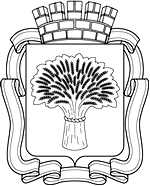 Российская ФедерацияАдминистрация города Канска
Красноярского краяПОСТАНОВЛЕНИЕРоссийская ФедерацияАдминистрация города Канска
Красноярского краяПОСТАНОВЛЕНИЕРоссийская ФедерацияАдминистрация города Канска
Красноярского краяПОСТАНОВЛЕНИЕРоссийская ФедерацияАдминистрация города Канска
Красноярского краяПОСТАНОВЛЕНИЕ       27.03.        2020№275